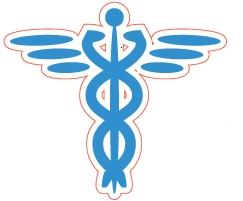 Nr. 6669/02.07.2019		A  N  U  N  Ț SPITALUL JUDEȚEAN DE URGENȚĂ BISTRIȚA organizează concurs, în data      de 30.07.2019, pentru ocuparea pe durată nedeterminată a unui post de       asistent medical generalist debutant (S/SSD/PL) la Dispensar TBC    Concursul se va desfăşura în conformitate cu H.G. nr. 286/2011 pentru aprobarea Regulamentului-cadru privind stabilirea principiilor generale de ocupare a unui post vacant sau temporar vacant corespunzător funcţiilor contractuale şi a criteriilor de promovare în grade sau trepte profesionale imediat superioare a personalului contractual din sectorul bugetar plătit din fonduri publice.Până la data de 23.07.2019 ora 13,00, candidații depun la Comp. resurse umane din str. Aleea Basmului nr. 2 Bistrita dosarul de concurs, care va conține:Formularul de înscriere;Copia actului de identitate;Curriculum Vitae;Copia diplomei/certificatului/adeverinței de studii de specialitate și foaia matricolă;Copiile diplomelor de bacalaureat/ Certificat de absolvire a 12 clase și foaia matricolă;Copiile diplomelor/Adeverintă care atestă specializări sau competențe relevante pentru post;Copia certificatului de membru OAMGMAMR;Adeverință de participare la concurs de la OAMGMAMR;Certificat de sănătate fizică și psihică (în termen de valabilitate) - model OAMGMAMR;Cazier judiciar;Documente care atestă vechimea în exercitarea profesiei (copie carte de muncă, adeverință angajator, raport REVISAL etc)Recomandare profesională, copia fișei de evaluare a performanței profesionale individuale sau o recomandare de la ultimul loc de muncă/ recomandare de la instituția de învățământ absolvită (pentru debutanți; Alte acte relevante           Copiile de pe actele prevăzute mai sus se prezintă însoțite de documentele originale, care se certifică pentru conformitate la depunerea dosarului, sau în copii legalizate.	Formularul de înscriere la concurs se pune la dispoziție de către Comp. resurse umane al Spitalului Județean de Urgență Bistrița care asigură si secretariatul comisiei de concurs.	Pentru a participa la concurs, candidatul trebuie să îndeplinească cumulativ următoarele condiții :să îndeplinească condițiile prevăzute de lege în vederea exercitării profesiei în Romania;să aibă deplină capacitate de exercițiu;să aibă o stare de sănătate corespunzătoare postului pentru care candidează, atestată de medicul de familie sau de medicul de specialitate medicina muncii;să îndeplineasca condițiile de studii prevăzute de lege pentru postul pentru care candidează;să nu fie condamnat pentru săvârșirea unei infracțiuni contra umanitații, contra statului sau contra autorității, de serviciu sau în legătură cu serviciu, care împiedică înfăptuirea justiției, de fals și a unor fapte de corupție sau a unei infracțiuni săvârșite cu intenție, care ar face-o  incompatibilă cu exercitarea funcției vacante pentru care candidează, cu excepția situației în care a intervenit reabilitarea ; îndeplinirea condițiilor specifice:    - pentru ocuparea postului de asistent medical generalist debutant (PL/SSD/S) la Dispensat TBC:     -   diplomă de licență în specialitatea postului, diplomă de absolvire a        învățământului superior de 3 ani în specialitate, diplomă de școală        sanitară  postliceală.	Concursul va cuprinde o verificare practică a cunoștințelor de operare la calculator, urmată de susținerea a două probe, respective o probă scrisă și o probă practică/orală din tematica și bibliografia de concurs. Durata probei scrise se stabilește de comisia de concurs în funcție de gradele de dificultate și complexitate a subiectelor și nu poate depăși 3 ore. Promovarea probei scrise este obligatorie pentru susținerea celei de a doua probe. A doua probă va consta dintr-o examinare practică și un interviu din tematica și bibliografia de concurs, notele la examinarea practica și interviu având pondere 80%-20% pentru nota celei de-a doua probe.	Sunt declarați admisi candidații care au obținut cel putin nota 7 la fiecare din cele  două probe.	Stabilirea candidatului care urmează să ocupe postul scos la concurs se va face în ordinea mediei generale, determinate pe baza mediei aritmetice a notelor obținute de candidați la cele două probe. Comunicarea rezultatelor finale ale concursului se face prin afișare la locul desfășurării concursului, cu mențiunea “admis” sau “respins”.	Anunțul de concurs se afișează la sediul administrativ  al Spitalului Județean de Urgență Bistrița din str.Aleea Basmului nr. 2 Bistrița, precum și pe site-ul spitalului www.sjub.ro, unde se publică și tematica de concurs și bibliografia.	Concursul va avea loc în biblioteca de la etaj VI al locației spitalicești din str.G-ral Grigore Bălan nr. 43 Bistrita. În data de 30.07.2019 orele 9,00 candidații vor fi prezenți în sala de examen, unde se va face apelul nominal al candidaților și verificarea identității pe baza buletinului de identitate sau a cărții de identitate.	După verificarea identității candidaților, ieșirea din sală a acestora atrage eliminarea din concurs, cu excepția situațiilor de urgentă.CONDUCEREA,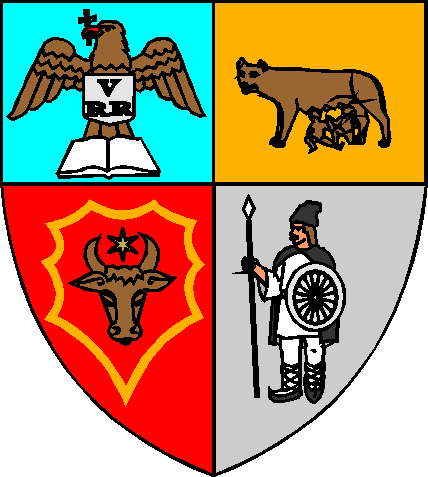 